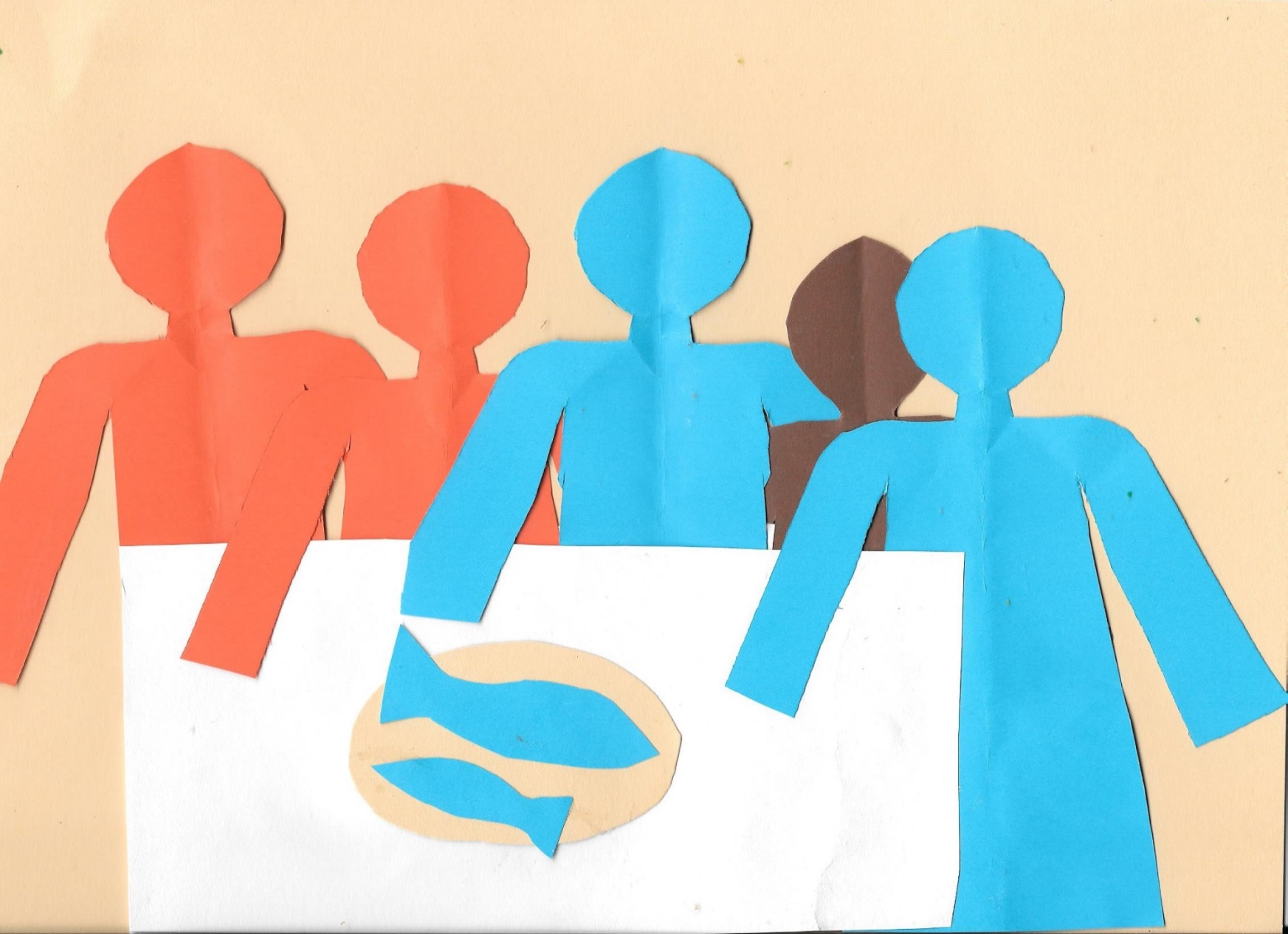 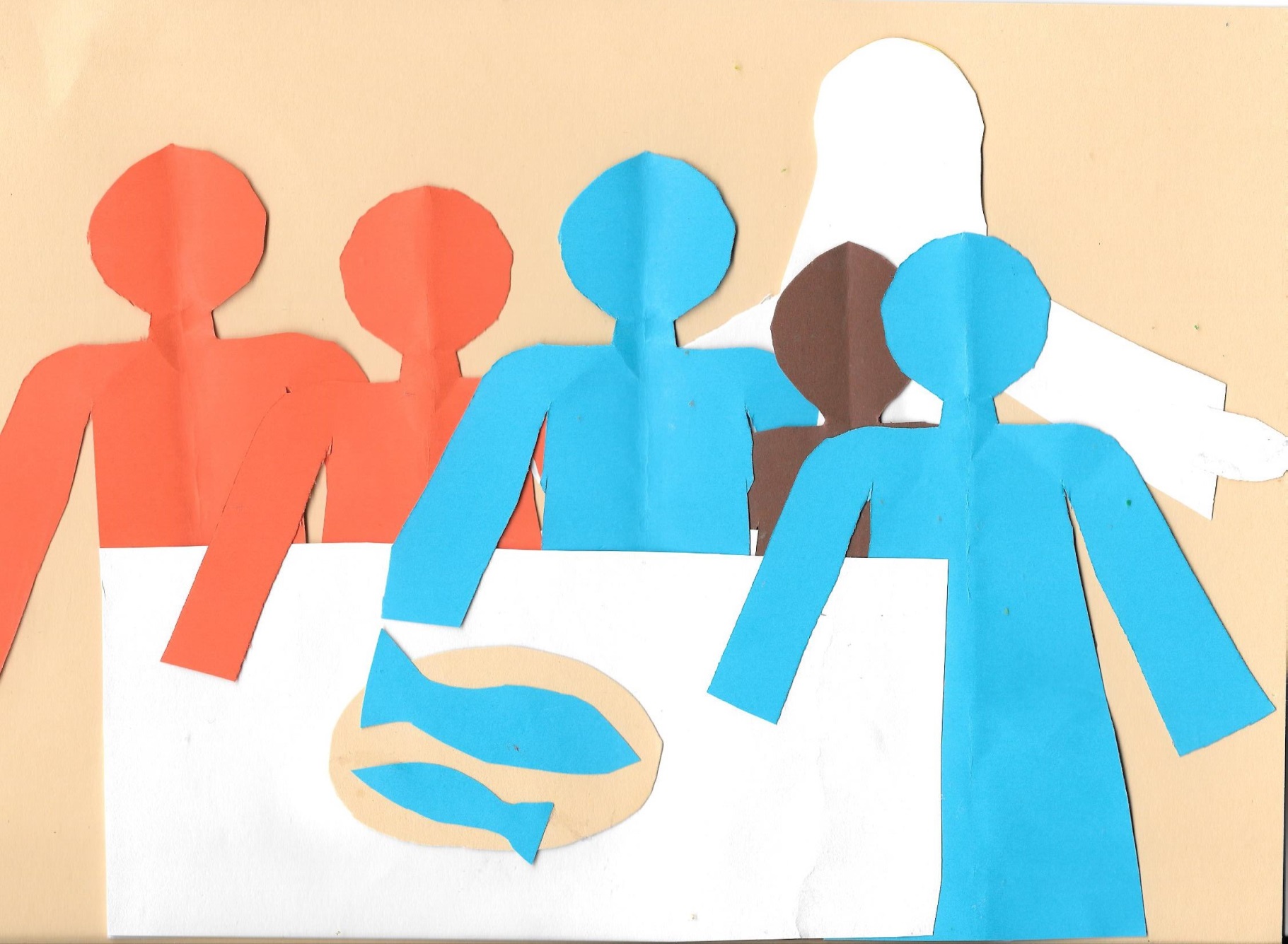 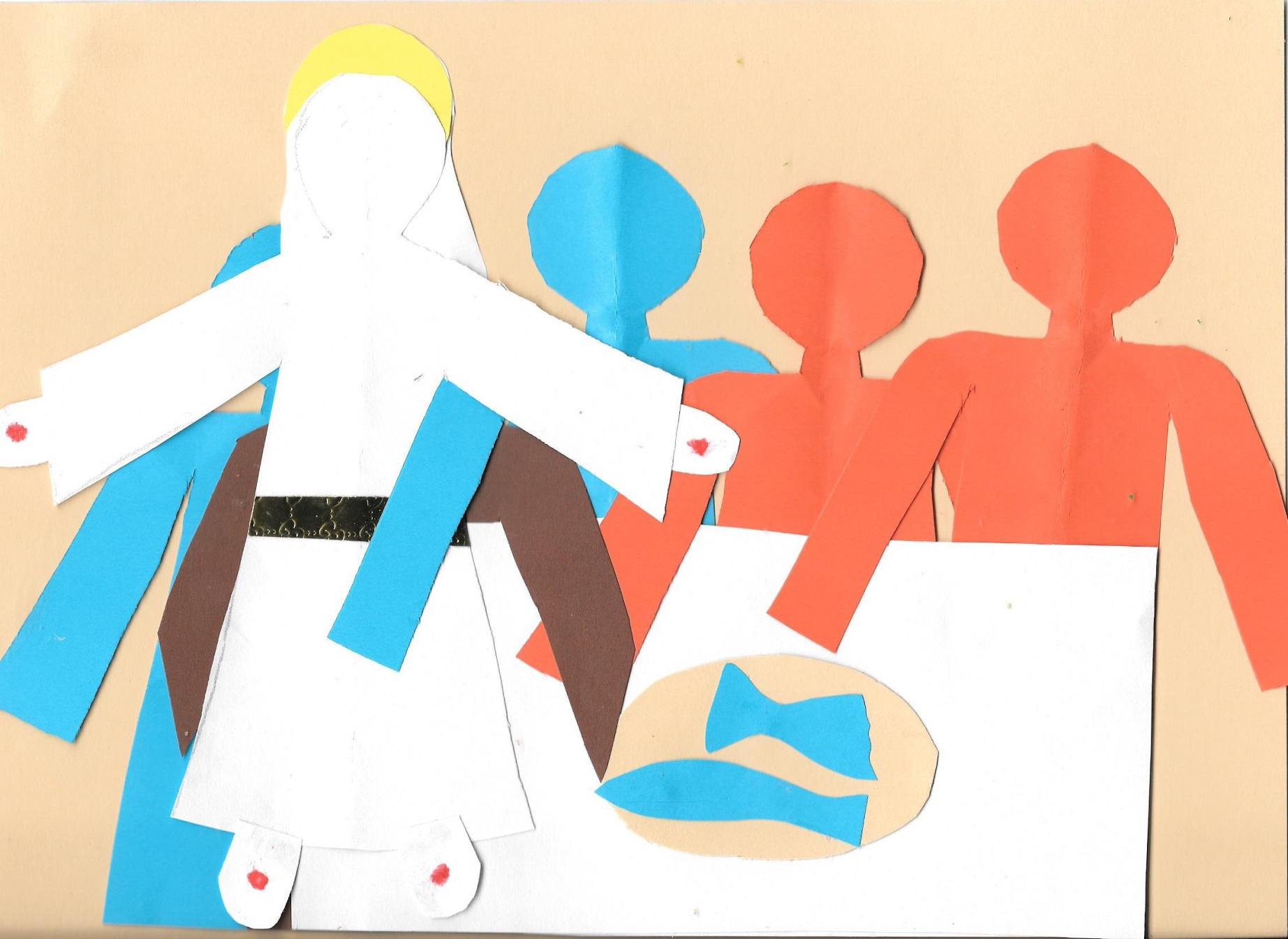 M14Jesus erscheint seinen Jüngern (Tafelbilder 1–4)UE „Raupe, Puppe, Schmetterling“ | Grundschule | S. Gärtner